                                           Führerschein BANGABEN ZUR PERSONGregorio BardiniTribusplatz 2, 39011 Lana (Bozen), Italien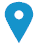 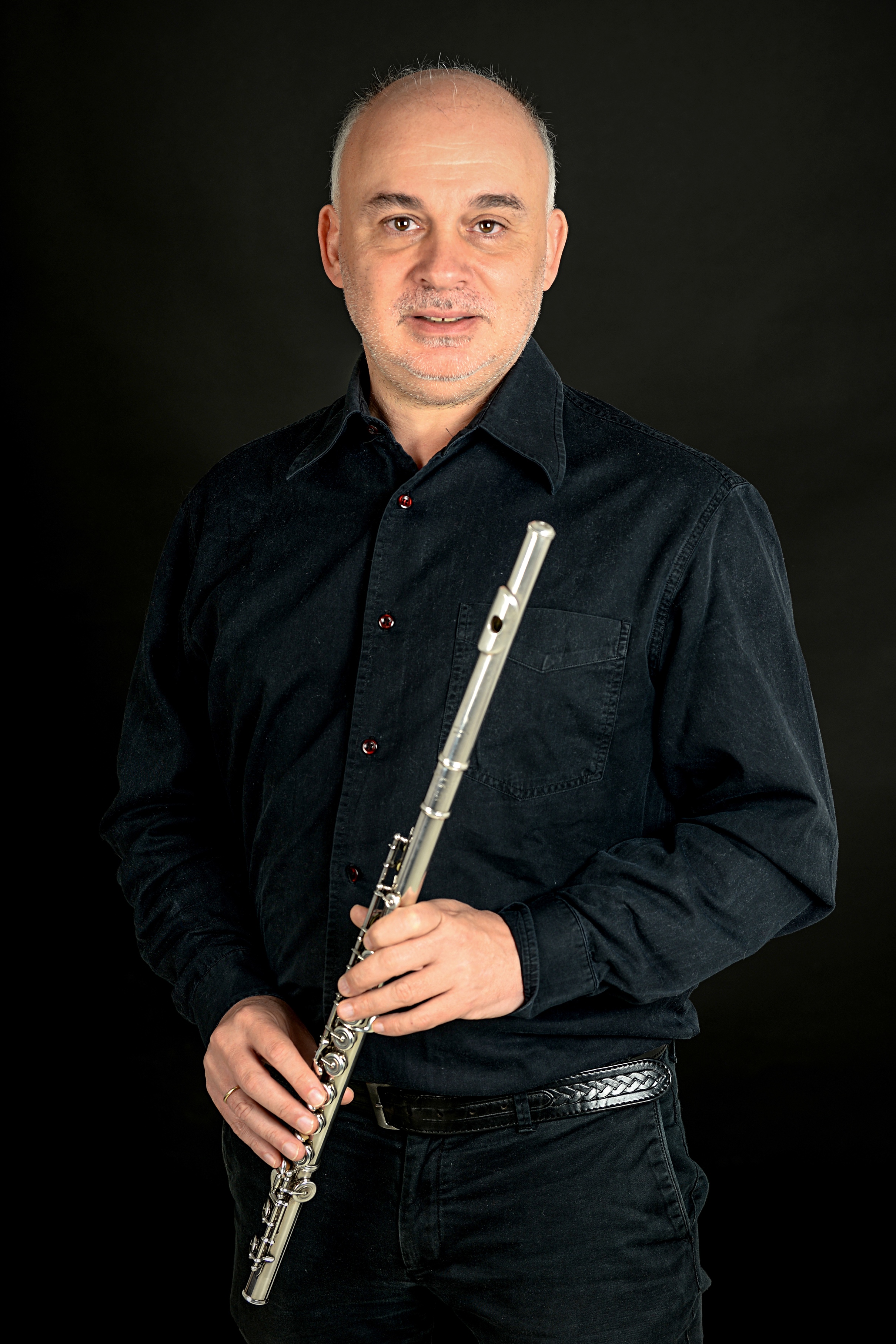  +39 0473 562416    +39 348 24235321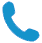 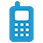 gregorio-bardini@alice.it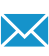 männlich, 09/08/1966, italienisch2013-2014  •   QuerflöteSüdtirol, Italien Musikschule in italienischer Sprache „Antonio Vivaldi”, Bozen 2013-2014  •  QuerflöteSüdtirol, Italien Staatliche Mittelschule „Vittorio Alfieri”, Bozen 2012-2013 •  QuerflöteSüdtirol, Italien Musikschule in italienischer Sprache „Fabio Filzi”, Leifers 2002-2003 •  QuerflöteSüdtirol, Italien Musikschule in italienischer Sprache „Bolzano V Gries 1“, Bozen 1996-1999 •   MusikStaatliche Mittelschulen in italienischer Sprache in der Provinz Trient (Taio, Mezzocorona, Bezzecca, Cavedine), Italien 10.01.1995-11.06.1996   •   QuerflöteStaatliche Mittelschule in italienischer Sprache „B. da Feltre”, Borgoforte (Mantua), Italien 1991-1996   •    MusikgeschichteKunstgymnasium ISA, Castelmassa (Rovigo), Italien 1991-1994   •   Querflöte Musikschule „Claudio Monteverdi”, Sermide (Mantua), Italien SCHUL-UND BERUFSBILDUG24.03.1994  •   Doktorat in MusikwissenschaftUniversität Bologna (Facoltá di Lettere e Filosofia) – Dipartimento Arte Musica e Spettacolo (DAMS), Italien Universität Bologna (Facoltá di Lettere e Filosofia) – Dipartimento Arte Musica e Spettacolo (DAMS), Italien 1984-1985   •    MaturaabschlussMusikalisches Gymnasium “Arrigo Boito”, Parma, ItalienMusikalisches Gymnasium “Arrigo Boito”, Parma, Italien23.06.1983 •    DiplomQuerflöteKonservatorium “Arrigo Boito”, Parma, ItalienKonservatorium “Arrigo Boito”, Parma, ItalienMaster •  Querflöte: Severino Gazzelloni (Accademia Chigiana di Siena), Andras Adorjan, Peter Lukas Graf, Maxence Larrieu, Janos Balint, Sam Most •   Komposition: Sylvano Bussotti (Musikschule-Fiesole) •   Komposition: Sylvano Bussotti (Musikschule-Fiesole) •   Ambient Music: Albert Mayr (Konservatorium, Florenz)•   Jazz: Trovesi, Schiaffini, Tomaso (Siena Jazz) •   Ambient Music: Albert Mayr (Konservatorium, Florenz)•   Jazz: Trovesi, Schiaffini, Tomaso (Siena Jazz)Wettbewerbe  • II Platz, Internationale Wettbewerbe – Stresa I Platz, Nationale Wettbewerbe „Pietro Napoli”, Livorno            Konzerte                                   Italien, Österreich, Island, Griechenland (klassische Musik, Elektronische Musik, Rock, New Wave/Dark, Avantgarde, Post-Industrial, Musik des Mittelalters und der Renaissance. •  Tour “Ghost Sonata” mit Tuxedo Moon (U.S.A.) in Italien •   Konzerte mit Tony Wakeford (U.K.) (Crisis, Death in June, Sol Invictus) in Rom und Triest •  Konzerte mit Steve Piccolo (Lounge Lizards) (U.S.A.)  in Parma und Carpi •   Konzert mit Savage Republic (U.S.A.) in Wien• (als Erste Querflöte) - Meran Pop Symphony Orchestra (2013-2015) •  Musical “Il giro del mondo in ottanta giorni” – Verein Trait d’Union, Meran (2018)Italien, Österreich, Island, Griechenland (klassische Musik, Elektronische Musik, Rock, New Wave/Dark, Avantgarde, Post-Industrial, Musik des Mittelalters und der Renaissance. •  Tour “Ghost Sonata” mit Tuxedo Moon (U.S.A.) in Italien •   Konzerte mit Tony Wakeford (U.K.) (Crisis, Death in June, Sol Invictus) in Rom und Triest •  Konzerte mit Steve Piccolo (Lounge Lizards) (U.S.A.)  in Parma und Carpi •   Konzert mit Savage Republic (U.S.A.) in Wien• (als Erste Querflöte) - Meran Pop Symphony Orchestra (2013-2015) •  Musical “Il giro del mondo in ottanta giorni” – Verein Trait d’Union, Meran (2018)                                   Vorträge     •   Diverse Vorträge in Florenz, Udine, Bozen, Trient, Mailand, Rom, Parma, Mantua, Bologna und in der Schweiz  •   Diverse Vorträge in Florenz, Udine, Bozen, Trient, Mailand, Rom, Parma, Mantua, Bologna und in der SchweizAufnahmen  •    Verschiedene Alben mit eigenen Kompositionen, keltische und armenische Musik, elektronische Musik und Industrial und Mitarbeit mit italienischen Bands                                            Bücher   •  Musica e Sciamanesimo in Eurasia, SEAB, Mailand, 1996.   •  Padre Komitas -  Musica e spiritualitá armena, Simmetria, Rom, 2006.   •  Musica e Sciamanesimo in Eurasia, SEAB, Mailand, 1996.   •  Padre Komitas -  Musica e spiritualitá armena, Simmetria, Rom, 2006.                              Bearbeitung •  Giuseppe Acerbi “Tre Duetti” für Zwei Flöten •  J.S. Bach “Sonata BWV 1033” für Flöte und Guitarre •   J.S. Bach “Sonata BWV 1034” für Flöte und Guitarre        (Ut Orpheus Edizioni, Bologna, Italien) •  Giuseppe Acerbi “Tre Duetti” für Zwei Flöten •  J.S. Bach “Sonata BWV 1033” für Flöte und Guitarre •   J.S. Bach “Sonata BWV 1034” für Flöte und Guitarre        (Ut Orpheus Edizioni, Bologna, Italien)PERSÖNLICHE FÄHIGKEITENDigitale Kompetenz Kompetente VerwendungProblemlösungSelbstständige Verwendung